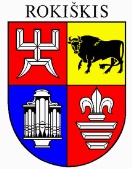 ROKIŠKIO RAJONO SAVIVALDYBĖS TARYBASPRENDIMASDĖL VALSTYBINĖS REIKŠMĖS KELIŲ SU ŽVYRO DANGA ASFALTAVIMO PRIORITETINIO SĄRAŠO PATVIRTINIMO2024 m. kovo 28 d. Nr. TS-94RokiškisVadovaudamasi Lietuvos Respublikos vietos savivaldos įstatymo 15 straipsnio 4 dalimi, 16 straipsnio 1 dalimi ir atsižvelgdama į AB „Via Lietuva“ 2024 m. sausio 22 d. raštą Nr. 2-933 „Dėl kelių su žvyro danga asfaltavimo programos vertinimo savivaldybėje“, Rokiškio rajono savivaldybės taryba nusprendžia:Patvirtinti valstybinės reikšmės kelių su žvyro danga asfaltavimo prioritetinį sąrašą (pridedama).Sprendimas per vieną mėnesį gali būti skundžiamas Regionų apygardos administraciniam teismui, skundą (prašymą) paduodant bet kuriuose šio teismo rūmuose, Lietuvos Respublikos administracinių bylų teisenos įstatymo nustatyta tvarka.Savivaldybės meras				               Ramūnas GodeliauskasAugustinas Blažys                                                           